KEDVES ÓVODÁSOK!    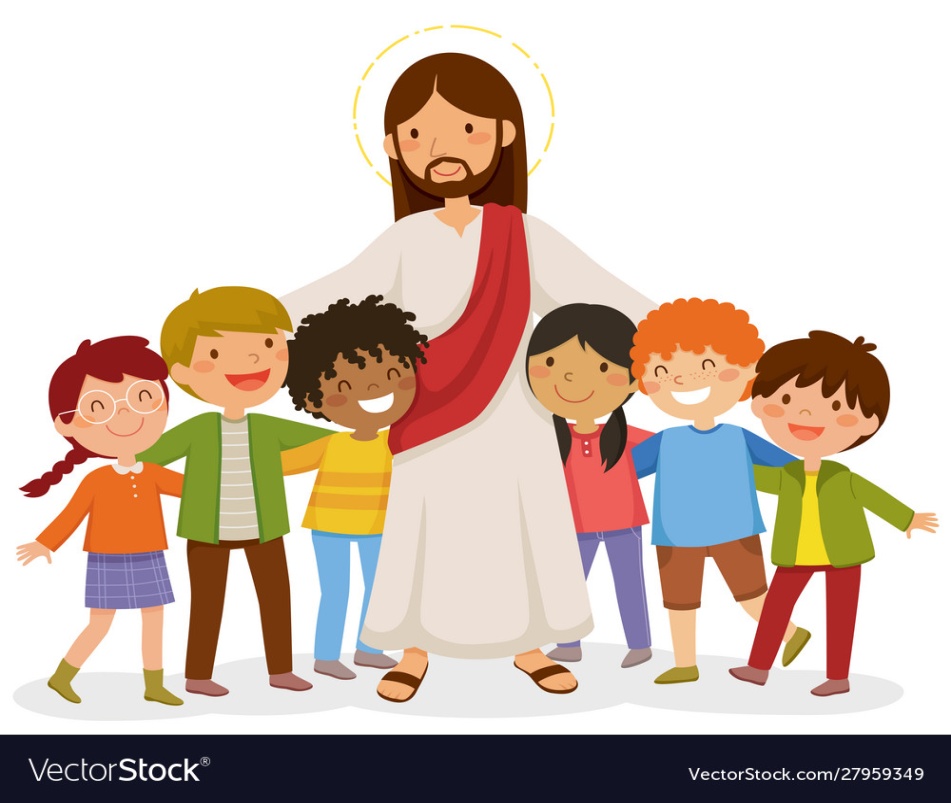  A MEGOLDÁSOKAT EBBE A DOKUMENTUMBA ÍRJÁTOK – és így küldjétek vissza!KÉPKERESŐSZENTBESZÉD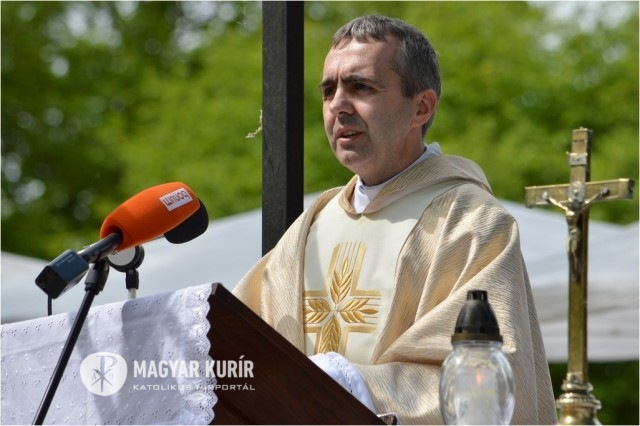 ÚRFELMUTATÁS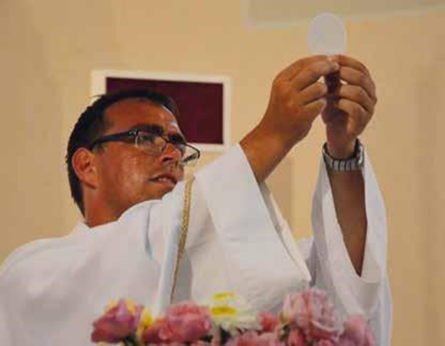 SZENTATYA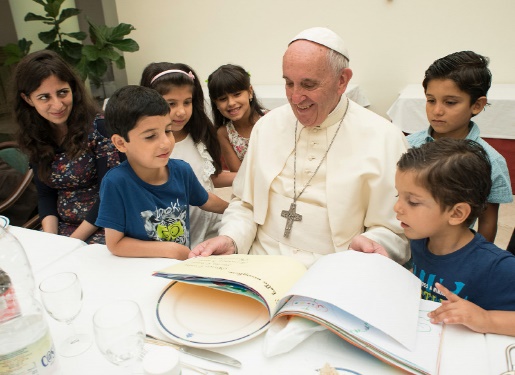 KÖZÖSSÉG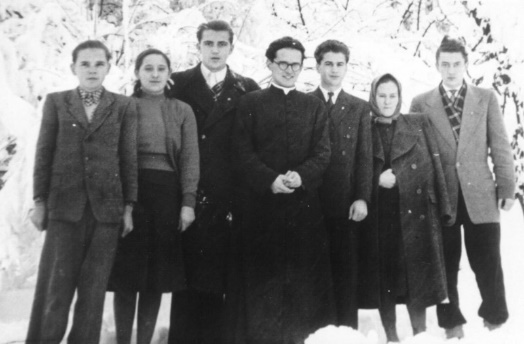 SZENTGYÓNÁS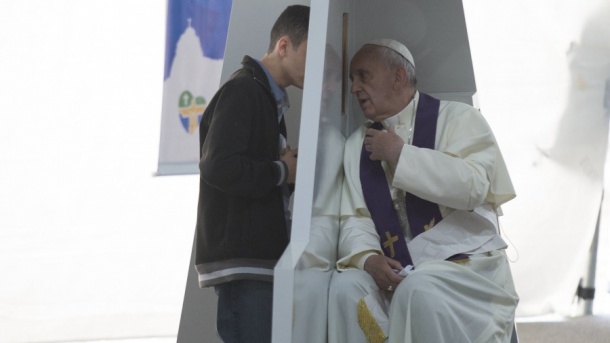 KÖRMENET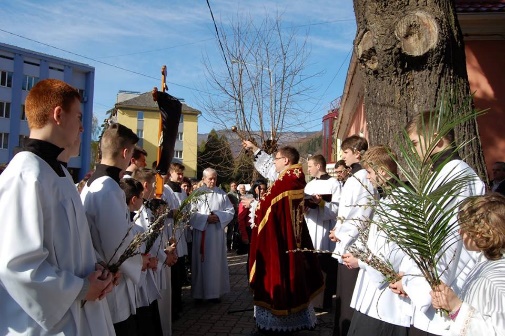 PAPSZENTELÉS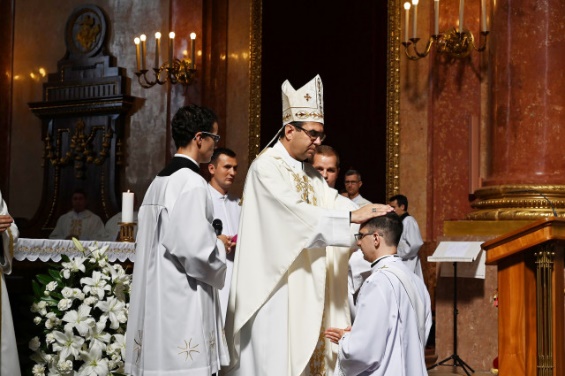 SZENTMISE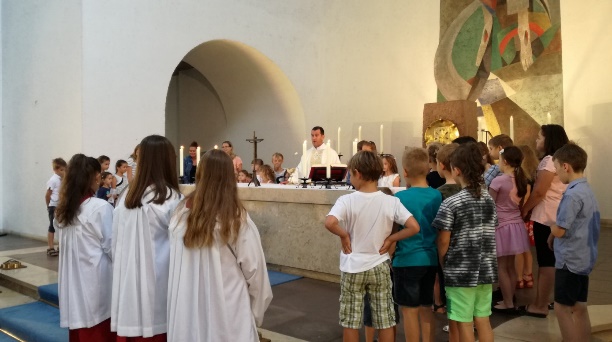 KERESZTELÉS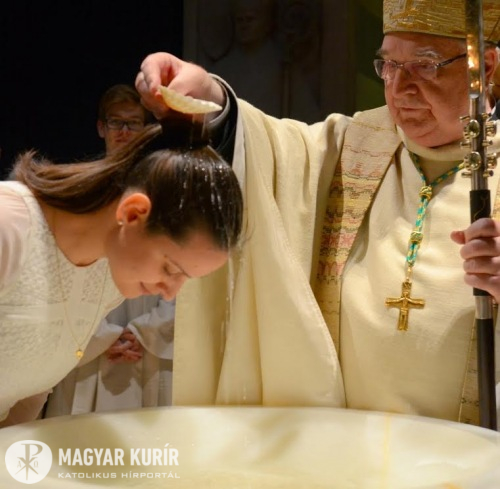 ……………………………………………………………………………………………….MISERUHA – SZÍNEZŐ1.2.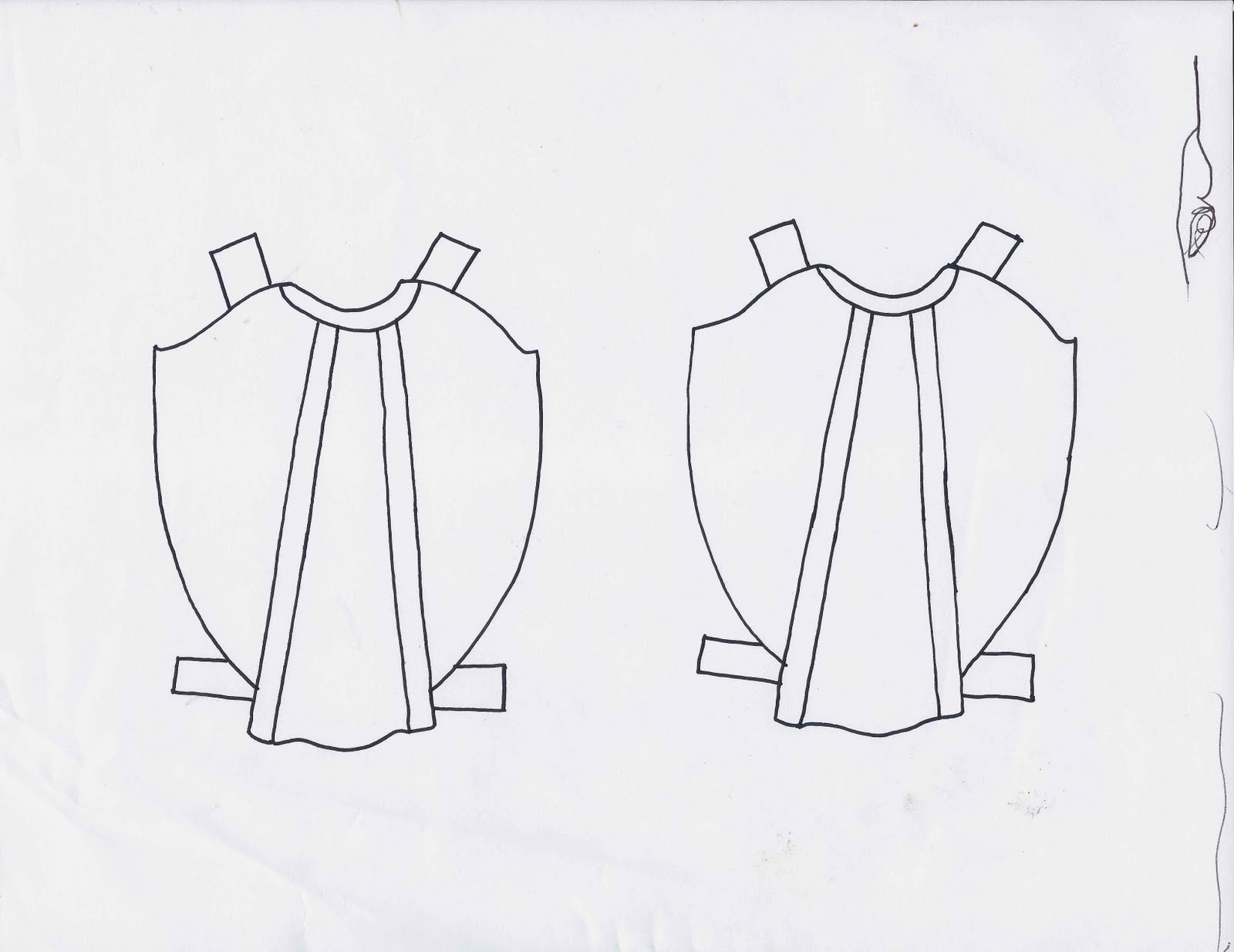 3.4.Párosító feladat - Melyik atyához melyik ifjúkori kép tartozik?KISPAPJAINK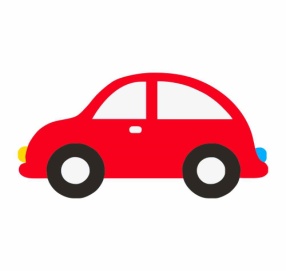 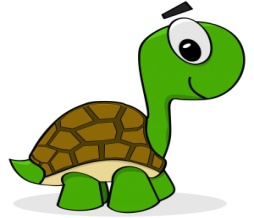 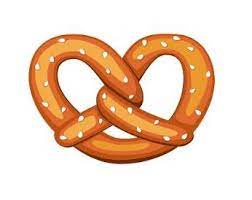 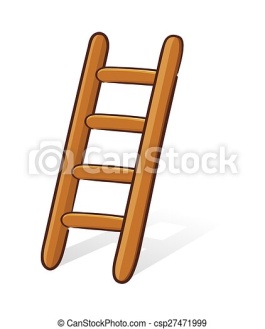 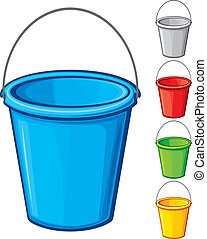 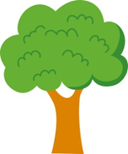 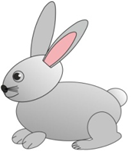 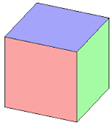 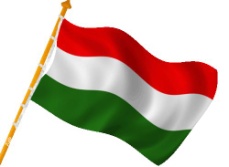 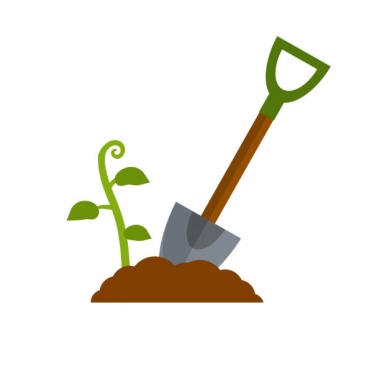 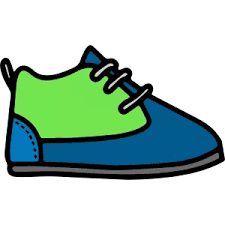 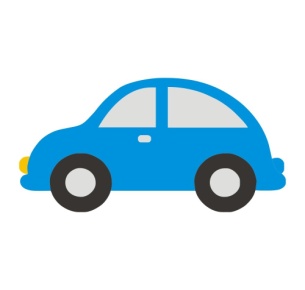 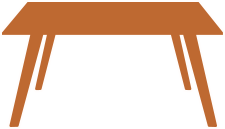 KÜLÖNBSÉGKERESŐ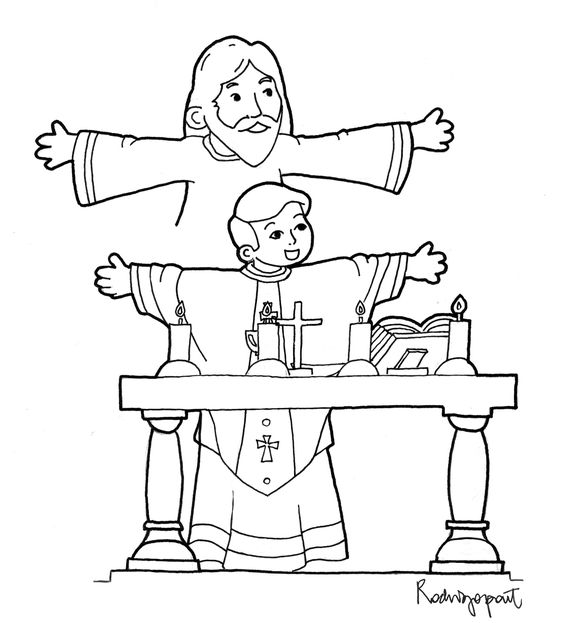 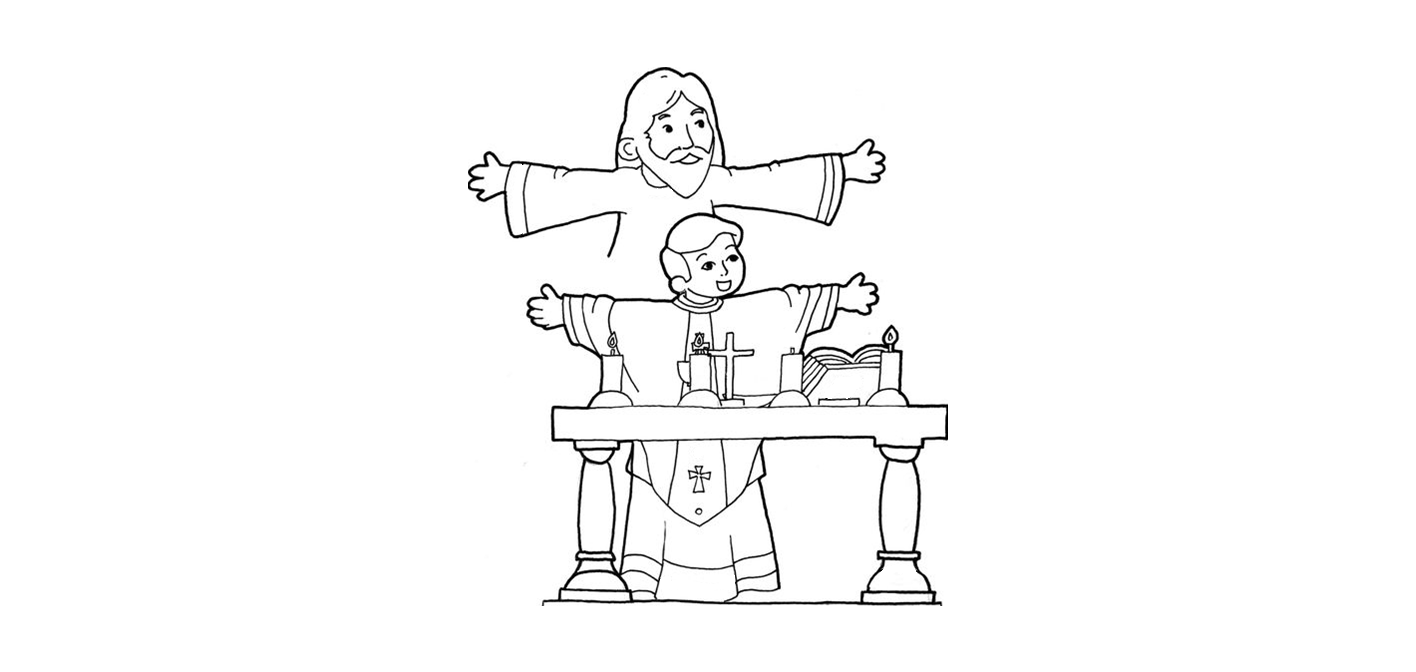 Keresd meg a két kép közötti 10 különbséget! A jobb oldali képen jelöld kék pöttyel a hiányzó részeket!------------------------------------------------------------------------------------------------------------------------------------------------------------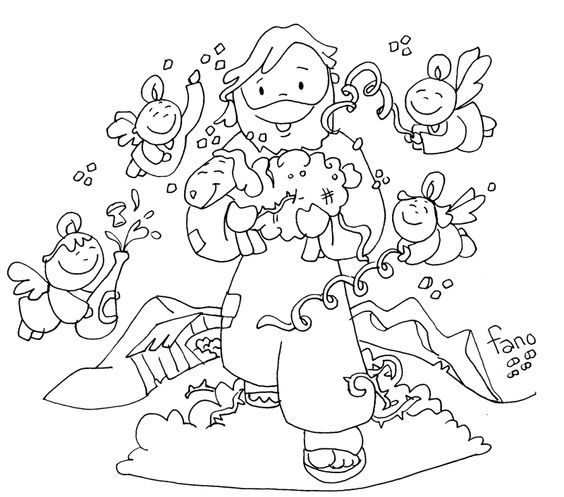 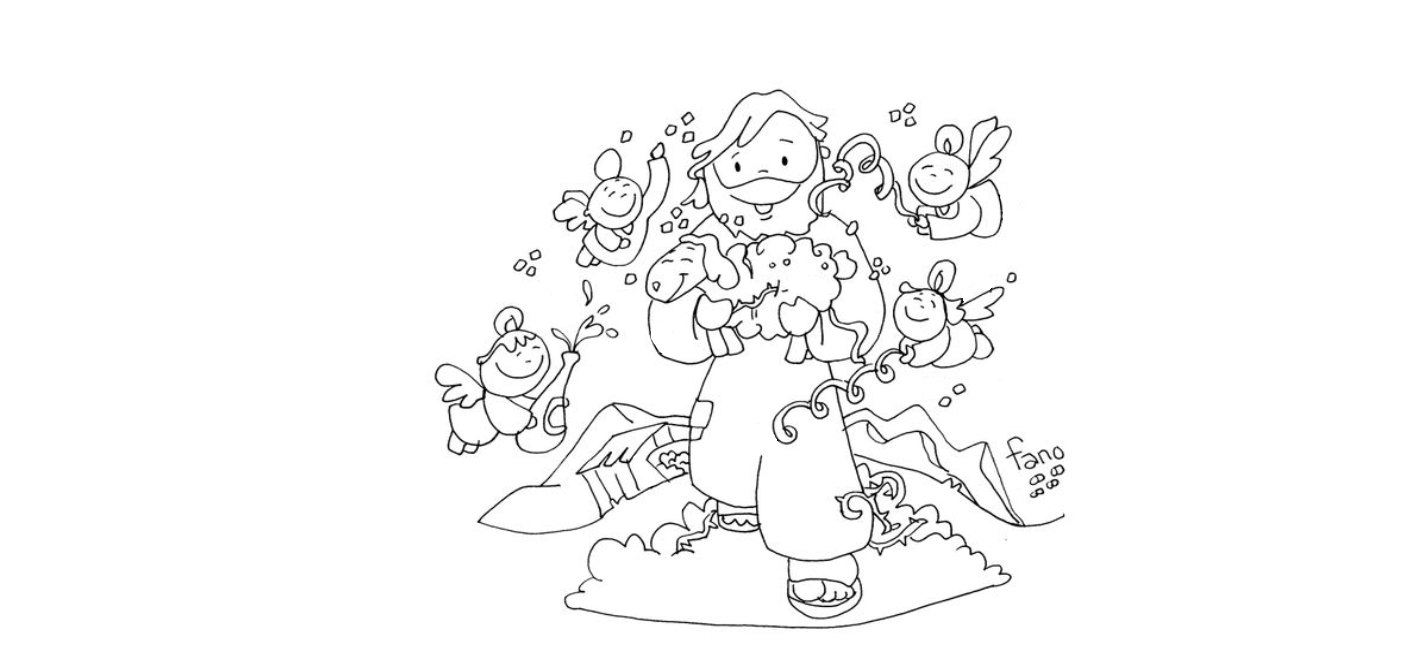 Keresd meg a két kép közötti 10 különbséget! A jobb oldali képen jelöld piros pöttyel a hiányzó részeket!PLUSZFELADAT: SZELFI 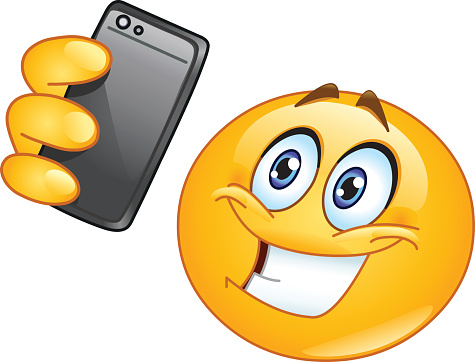 Atya neve:……………………………………………………………........................Ide lehet beilleszteni az elkészült képet!------------------------------------------------------------------------------------------------------------FONTOS!A megoldásokat a MEGOLDÓLAP című Word-dokumentumba kérjük beírni, és ilyen formában elküldeni!A feladatok beküldési határideje: 2022. május 15.A cím, ahová a feladatok megoldását várjuk: hitoktatas@martinus.huA feladatok megoldását tartalmazó emailbe kérjük beleírni a gyermek nevét, születési idejét és óvodája nevét – valamint a hitoktatója nevét is!NAGY SZERETETTEL ÉS IZGALOMMAL VÁRJUK A MEGOLDÁSOKAT                                                – áldott, örömteli időtöltést kívánunk a játékhoz!A hittanversenyt előkészítő team nevében:                                                                                  Pontyos Ildikó SSS,                                                                                                                                            a hitoktatási iroda vezetőjeifjúkori kép számaA képenJák plébánosát,                          Zakó Jenő atyát látjuk!A képenJák plébánosát,                          Zakó Jenő atyát látjuk!ifjúkori kép számaA képenVép plébánosát,                          Németh Tamás atyát látjuk!A képenVép plébánosát,                          Németh Tamás atyát látjuk!ifjúkori kép számaA képenKörmend plébánosát,                          Kiss László atyát látjuk!A képenKörmend plébánosát,                          Kiss László atyát látjuk!ifjúkori kép számaA képenGellénháza plébánosát,                          Kovács József atyát látjuk!A képenGellénháza plébánosát,                          Kovács József atyát látjuk!ifjúkori kép számaA képen    Németh Norbert atyát látjuk, aki Rómában végzi papi szolgálatát!A képen    Németh Norbert atyát látjuk, aki Rómában végzi papi szolgálatát!ifjúkori kép számaA képenSalomvár plébánosát,                          Mikolás Attila atyát látjuk!A képenSalomvár plébánosát,                          Mikolás Attila atyát látjuk!ifjúkori kép számaA képena szombathelyi egyházmegye általános helynökét,                          Császár István atyát látjuk!A képena szombathelyi egyházmegye általános helynökét,                          Császár István atyát látjuk!ifjúkori kép számaA képenBrenner József atyát látjuk, aki Boldog Brenner János atya öccse!A képenBrenner József atyát látjuk, aki Boldog Brenner János atya öccse!ifjúkori kép számaA képenÓra Krisztián atyát látjuk,                 aki Szentgotthárd plébános-helyettese!A képenÓra Krisztián atyát látjuk,                 aki Szentgotthárd plébános-helyettese!ifjúkori kép számaA képenZalaegerszeg legfiatalabb plébánosát, Molnár János atyát látjuk!A képenZalaegerszeg legfiatalabb plébánosát, Molnár János atyát látjuk!RÁKOS JÓZSEF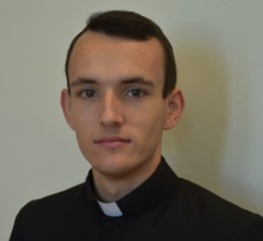 RÁTKAI ISTVÁN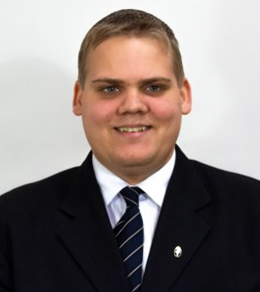 KIRCHKNOPFGERGELY 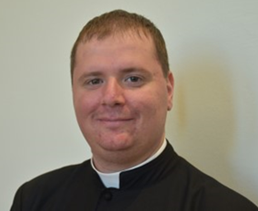 ADORJÁN SZABOLCS JÓZSEF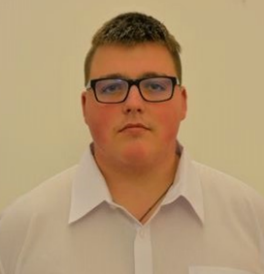 PONGRÁCZ BENEDEK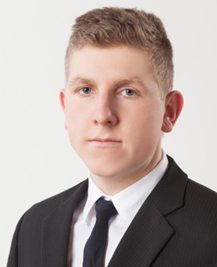 FÁBIÁN ANDRÁS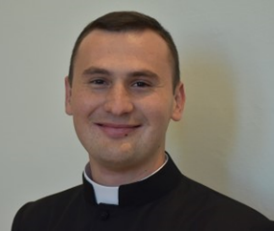 MARTON BALÁZS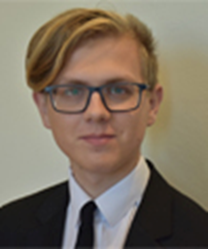 BODORKÓS ÁRON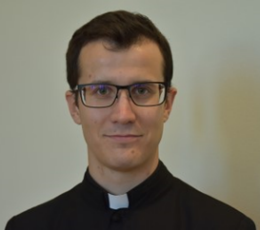 CSUPOR MÁRTON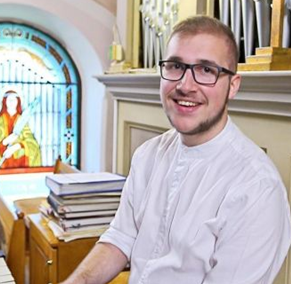 JÁRFÁS ÁDÁM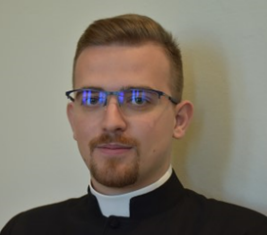 SZÁNTÓ ADRIÁN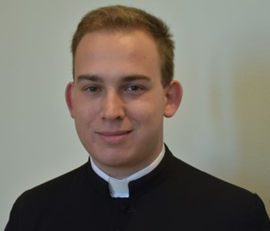 HORVÁTH LÁSZLÓ PÉTER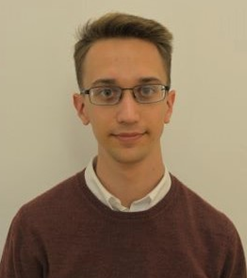 Vigh Balázs Zsolt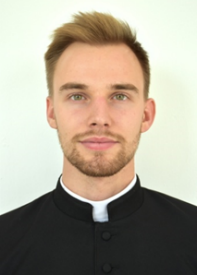 